1. Краткий инвестиционный меморандумНаименование проекта: Мойка самообслуживания «Мой до Дыр»Юридические и физические лица, заинтересованные в проекте: Граждане, заинтересованные в коммерческой помывке автомобилей собственными силами.Цели проекта:Организация мойки автомобилей собственными силами автовладельцев;Создание новых рабочих мест;Поступление налогов в бюджет Российской Федерации;Общая стоимость проекта: 563 761 руб.;Период реализации проекта: с апреля 2013 года;Этапы реализации проекта:Конкурентные преимущества:Простота и доступность цен;Низкая конкуренция на рынке, в связи с тем, что нет подобных предприятий в Магнитогорске;Источники финансирования проекта: Частные вклады (собственные средства).Показатели экономической окупаемости проекта:Период окупаемости — 40,5 мес.Общая прибыль за 1 год — 158 630 руб.Рентабельность предприятия — 32,6 %Количество новых рабочих мест:Создание 1 рабочего места. ФОТ персонала — 15 000 руб./мес.;Социальная значимость и актуальность проекта для социально-экономического развития города или конкретной организации:Проект позволяет создать новые рабочие места для жителей города, а также обеспечить поступление налогов в бюджет города.2. Описание бизнеса, продукта или услугиОписание услуги, ее предназначение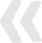 Сам испачкал — сам помыл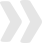 25 лет — хотя и маленький, но всё же юбилей. Именно столько прошло с момента пуска первой автомойки самообслуживания, созданной компанией Karcher. И хотя до России еще не дошла волна массового перехода автомобилистов на самообслуживание, в Европе такие мойки становятся все более популярными.Сегодня концепция мойки самообслуживания в равной степени привлекательна как для профессионалов моечного бизнеса, так и для автозаправочных станций, автосалонов и служб автосервиса, где такие мойки становятся дополнительным и стабильным источником дохода.Сейчас разработана программа выпуска оборудования, удовлетворяющего современным потребностям технологии наружной и внутренней очистки автомобиля. Она включает не только выпуск отдельных узлов и агрегатов, но и оснащение крупных центров самообслуживания.Что же такое автомойка самообслуживания и какова ее роль в системе автосервиса? Прежде всего, остановимся на ее отличиях от традиционных ручных моек, как контактных, так и бесконтактных.Компактные стационарные автомобильные мойки самообслуживания расходуют намного меньше воды при рабочем давлении 100 бар — тех 500 л/ч, которые заявлены в технических характеристиках, достаточно для капитальной мойки четырех-пяти машин, причем с малым расходом моющих средств. Технология самообслуживания предусматривает меньше времени на мытье среднестатистического автомобиля, причем такая процедура в полтора-два раза дешевле обычной.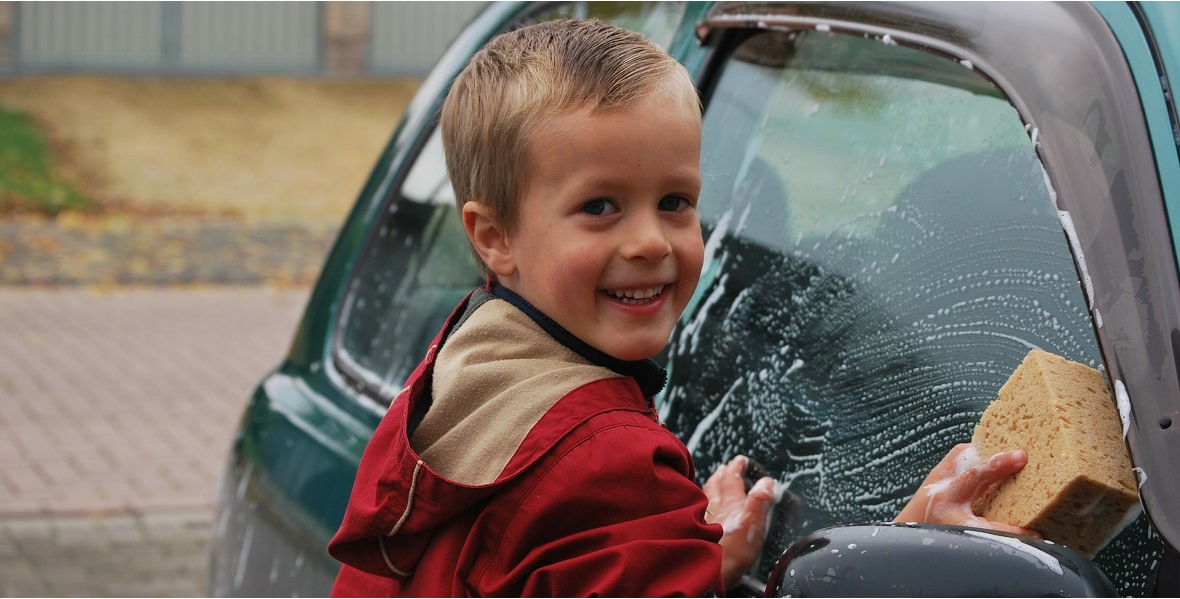 Особенности технологииФирма мойка самообслуживания «Мой до Дыр» предоставляет следующие виды услуг:Мойка высоким давлением.Щеточная мойка.Чистовая промывка.Обработка горячим воском.Промывка холодной водой (деминерализованной) и сушка.Чистка салона автомобиля.Мойки самообслуживания являются достаточно перспективным продуктом в сфере автомоечного бизнеса. При грамотном выборе места расположения данного типа мойки (вблизи гипермаркетов, торговых центров, автозаправок, автодилеров, автомоек, парковок) и с учётом пониженных цен на услуги.Обосновывается спрос на мойки самообслуживания следующими факторами:Стационарная компактная установка с высококачественными компонентами и минимальными затратами на строительство.Низкая стоимость содержания комплекса — значит низкая себестоимость мойки.Установка защищена от вандализма пользователей и недобросовестного обслуживающего персонала.Водители ищут доступную по средствам возможность мойки своего транспортного средства самим или дома.Уникальное предложение для Клиента по соотношению цена/качество мойки.Простые в управлении приборы мойки означают удобство в обращении.Индивидуальное предложение для мойки автомобиля. Забава для пользователя.Защита технологии пользователя/оператора!Для контроля за работой комплекса (поддержание порядка и помощь клиентам) необходим один сотрудник.3. Описание рынка сбытаИсследования рынкаВнешняя среда является источником, питающим организацию ресурсами, необходимыми для поддержания ее внутреннего потенциала на должном уровне. Организация находится в состоянии постоянного обмена с внешней средой, обеспечивая тем самым себе возможность выживания. Поэтому задача стратегического управления состоит в обеспечении такого взаимодействия организации со средой, которое давало бы ей возможность выживать в долгосрочной перспективе. Отслеживание внешней среды включает в себя сбор информации о социальных, культурных, демографических, экономических, политических, государственных и технологических трендах. Для данной цели работники компании могут использовать как собственные наблюдения, так и другие информационные ресурсы, такие как журналы, периодические издание и газеты.За последние несколько лет автомойки самообслуживания получили широкое распространение, их популярность растет в геометрической прогрессии. Поэтому интерес к ним, и к их характеристикам и свойствам растёт.Законодательство РоссииПолитика Правительства на сегодняшний день способствует развитию малого и среднего бизнеса. Разработаны всевозможные программы по поддержке индивидуальных предпринимателей: льготное кредитование, легкость в регистрации и отсутствие необходимости получения лицензии на производства на предполагаемый вид продукции.Потребители (подробнее)По данным маркетингового исследования потенциальные и возможные потребители заинтересованы в приобретении и готовы потреблять продукцию фирмы за максимальную (указанную в анкете) цену за единицу товара.КонкурентыНа российском рынке производства данная технология находится в развитии, поэтому на начальном этапе серьезной конкуренции не предвидится.Факторы косвенного воздействияЭкономическое состояниеМировой и российский кризис создают крайне неблагоприятную обстановку для создания и развития малого и среднего бизнеса. По причине кризиса возможна нестабильность в получении прибыли из-за не всегда подконтрольных доходов населения, а также из-за прогрессивности социально- экономического расслоения.Политическая средаПравительство Российской Федерации проводят политику поощрения программ и проектов по просвещению населения.Научно-техническая средаБлагодаря научно-техническим достижениям в полимерной химии возможно развитие новых технологий производства, тем самым расширение спектра производимого товара.Маркетинговое исследованиеОсновные задачи исследования:Сбор информации о желаниях и вкусах потребителей;Оценка актуальности новой услуги;Определение потенциальных потребителей (возраст, заработок);Стратегия сбыта продукции:В целом наша маркетинговая политика будет направлена на привлечение новых клиентов, выполнение плана по продажам, подчеркивание индивидуальности наших услуг, создания преимуществ сотрудничества с нашим предприятием.Все вышеперечисленные маркетинговые действия обеспечат достижение намеченного объема продаж и получение запланированной прибылиОпросный листДобрый день. Мы хотим Вам презентовать нашу фирму «Мой до Дыр», предоставляющую услугу по коммерческий помыв автомобиля силами автолюбителя и за разумные цены. Просим Вас ответить на ряд вопросов.1) Часто ли моете машину:а) Раз в месяц.;б) Раз в неделю.;в) раз в 2 недели;г) Раз в полгода или реже.д) Каждые 500 км.е) Каждые 1000 км.ж) Каждые 100 км.з) Ежедневно.и) Каждые 5000 км. или реже.2) Есть ли у личный автотранспорт:а) Да;б) Нет;3) Каков Ваш среднемесячный заработок:а) до 5 тыс. руб.;б) 5 — 10 тыс. руб.;в) 10 — 20 тыс. руб.;г) свыше 20 тыс. руб.;4) Будете ли вы сами мыть свой автомобиль на мойке самообслуживания:а) буду;б) буду иногда;в) ни когда не буду;г) не знаю;Анализ исследованияЧасто ли моете машину?2)нет и не предвидится 30.43%нет, но обязательно будет 13.04%есть47.83%есть, и не один 8.70%3)до 5 тыс. руб.20%5 — 10 тыс. руб.47.5%10 — 20 тыс. руб.17.5%свыше 20 тыс. руб.154)Буду — 45%Буду иногда — 22%Никогда не буду — 22%Не знаю — 11%.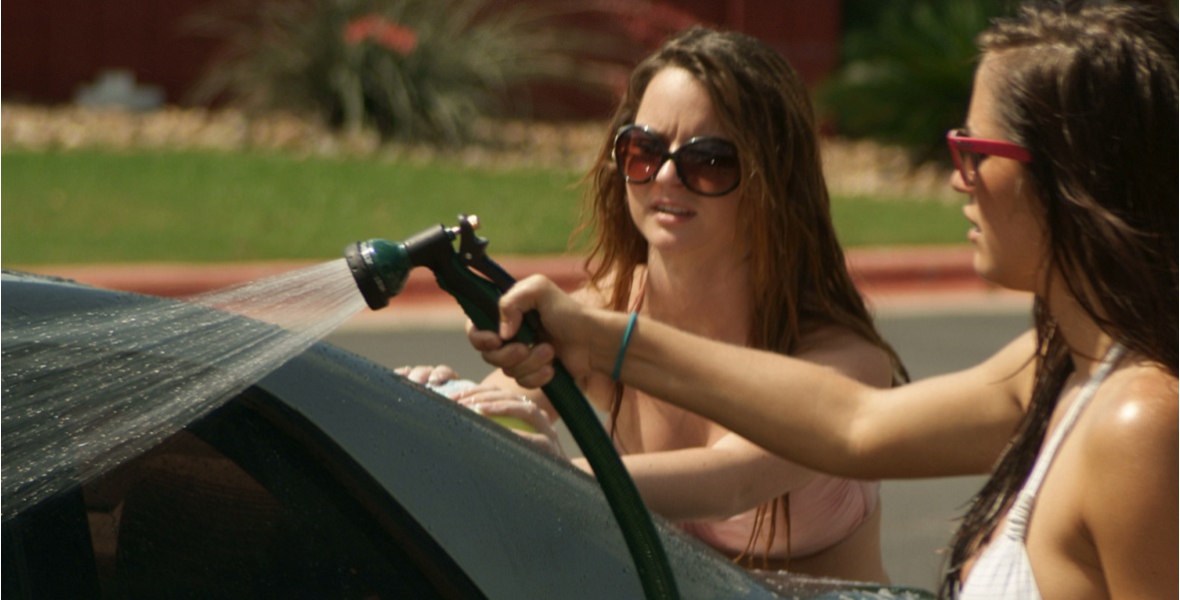 Анализ конкурентовВывод: На данном этапе автоматизированный процесс мойки и высокая оснащенность оборудованием, также развитая реклама позволяет лидировать конкурента. За счет доступности цен, качества, точности обслуживания, уникальности фирмы «Мой до Дыр» более перспективное на будущее.Преимущества и недостатки услуги4. Продажи и маркетингКаналы продвижения предприятия до потребителейПод каналами продвижения продукции предприятия предполагаются:продажа путем принятия заявок по средству сети Internet;принятие заявок в офисе, по телефону;В целом наша маркетинговая политика будет направлена на привлечение новых клиентов, выполнение плана по продажам, подчеркивание индивидуальности нашей продукции, создания преимуществ сотрудничества с нашим предприятием.С целью увеличения темпов продаж мы будем предоставлять скидки своим потребителям в размере от 5 до 10%. В весенне-летний период для всех постоянных покупателей и для крупных потребителей.Рекламная стратегияОсновной целью рекламной стратегии предприятия будет являться по­зиционирование наших услуг — автомойка самообслуживания. Акцент в рекламной стратегии будет сделан на дешевизне, что будет крайне интересно людям желающих сэкономить время и деньги.Цель рекламной стратегии — привлечь внимание выше перечисленных потенциальных покупателей, делая акцент на конкурентные преимущества нашего продукта, как уникального по своему исполнению и выполненному вручную.Задача рекламы — создание образа услуги, как лучшей, создание и закрепление благоприятного имиджа в сознании потребителей, увеличение объёма выполняемых услуг.Маркетинговый план предприятия:Затраты на проведение рекламных маркетинговых мероприятий составят 10 000 руб. на полный год работы предприятия. Все запланированные мероприятия рассчитаны на наиболее эффективное привлечение потенциальных и возможных потребителей.Затраты на рекламные мероприятия5. План производстваСтоимость мойки автомобиля рассчитывается исходя из следующих показателей:Размер автомобиля;Режим мойки автомобиляЦена мойки автомобиля силами автолюбителя колеблется в пределах от 100 рублей до 250 руб.Затраты на организацию автомойкиЗатраты на материалыЗатраты на производство работ (в мес.)Сумма первоначальных затрат предпринимателя на 1-й месяц 538 200 руб.6. Организационная структураВ создаваемой фирме штат персонала составит 1 человек.Штатное расписание и размер заработной платыПланируемый фонд оплаты труда с отчислениями в месяц по предприятию составит 15 000 руб. За год работы предприятия фонд будет составлять 180 000 руб.Закрепление структурных обязанностей работников выглядит следующим образом:Администратор-кассир — это координатор работы моечного комплекса самообслуживания, в его обязанности входит:Смотреть за оборудованием;Смотреть за правильностью эксплуатации оборудования;Выполнять операции кассира.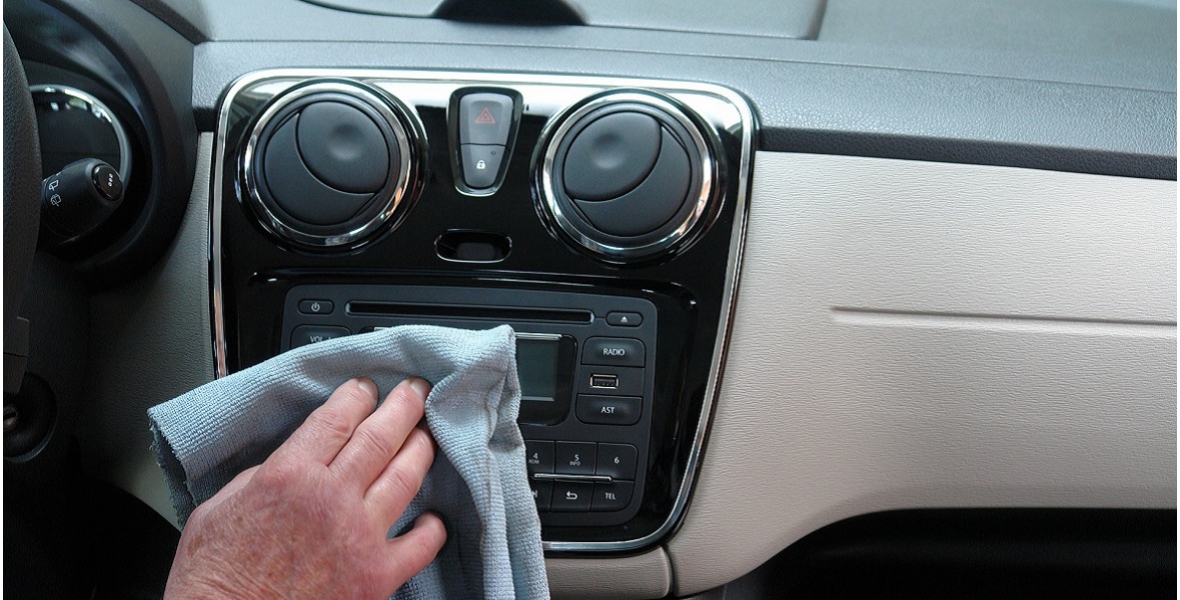 7. Финансовый планРасчёт прибыли:Чтобы рассчитать валовую прибыль нужно знать выручку и себестоимость.Прибыль валовая = выручка-себестоимость.Чистая прибыль = прибыль валовая и налоги.Расчет рентабельности: (примерно 1%)Рентабельность = (прибыль валовая /себестоимость)*100%ИлиРентабельность = (прибыль валовая/Выручку)*100%Срок окупаемости проекта: (в месяцах)T = затраты на вложение в проект/чистая прибыльОбъемы выполненных работ (в мес.)Доходы и расходы на месяцПрогноз финансовых результатов8. Факторы рискаЭтапыСрокиЗавершение разработки проектаапрель 2013 годаФормирование ресурсной базыапрель — сентябрь2013 годаРегистрация фирмысентябрь 2013 годаПодготовка и организация производства продукциисентябрь 2013 годаВыход на рынокноябрь 2013 годаАнализ и оценка результатов первого периода деятельностиноябрь 2014 годаРаз в месяц26.3%Раз в неделю23.2%Раз в 2 недели19.8%Раз в полгода или реже13.8%Каждые 500 км4.4%Каждые 1000 км4.1%Каждые 100 км2.9%Ежедневно2.8%Каждые 5000 км. или реже2.8%Факторыконкурентоспособности«Мой до Дыр»Автомоечный комплекс «Посейдон»Доступность ценВысокаяСредняяАссортимент услугСреднийСреднийОбслуживаниеМойка автомобилей силами автолюбителяАвтоматическая мойка автомобилейМестоположениег. Магнитогорск, ул. Советская, 148г. Магнитогорскул. Советская д.51Оснащенность оборудованиемСредняяВысокаяДополнительные услугиПрисутствуютПрисутствуютСистема скидокОтсутствуетПрисутствуетТочность и скорость работыБыстраяСредняяКачество товараВысокоеВысокоеРекламаНачальный этапРазвитаяПреимущество по сравнению с конкурентамиНедостатки по сравнению с конкурентамиМеры по преодолению недостатковЭксклюзивностьНеизвестностькомпанииЭффективная рекламаНизкие ценыНедостаточныйПрофессионализмОбучение персоналаКачественное оборудование и материалыМенее высокая оснащенность оборудованияЗатраты прибыли на оборудованиеКлиент сам решает, как лучше помыть автомобильЭлементы маркетингаХарактеристикаУслугаБезопасность использования.Бесплатная консультация по телефону.Мойка высоким давлением.Щеточная мойка.Чистовая промывка.Обработка горячим воском.Промывка холодной водой (деминерализованной) и сушка.Чистка салона автомобиля.ЦенаДоступность ценНаличный расчетМесто (распределение)Выгодное местоположение (ул. Советская, 148 время работы офиса: 09:00-18:00)ПродвижениеРеклама на маршрутных транспортных средствах, реклама в газете и рекламных брошюрах.Люди (Клиенты, конкуренты, персонал)Клиенты: граждане, желающие сэкономить время и деньги.Конкуренты: Автомоечный комплекс «Посейдон»Сотрудники: Поставщики.№МероприятияЦелиСто-стьруб.Планируемаяэффективность1Реклама в газетахЗапоминание продукта, узнаваемость, влияние на принятие решения о покупке5 000Размещение рекламы в наиболее читаемых газетах.2Реклама на маршрутных транспортных средствахИмидж, информация, поиск клиентов3 000Обеспечение узнаваемости 100%, влияние на потребителей3Реклама в интернетеПозиционирование, узнаваемость, влияние на принятие решения о покупке2 000100% при размещении в поисковиках иИтого:Итого:Итого:10 000№п\пОборудованиеСумма1Модульная автомойка на 1 пост400 000,02Очистное сооружение Арос-1 Compact55 000,03Мойки высокого давления «Portotecnica» NewElite 284031 100,04Пылесос уборки салона «Lavor» AresIw7 200,05Установка оборудования40 000,06Транспортные услуги3 000,0ИтогоИтого536 300,0МатериалыМатериалыЦена руб.1автошампунь «Grass» Universal900,02тряпки для протирки насухо1 000,0ИтогоИтого1 900Затраты ежемесячныеЗатраты ежемесячныеСумма1зарплата администратора-кассира15 000,02электроэнергия1 000,03охрана1 200,0ИтогоИтого17 200,0№ДолжностьКоличество единицМесячный оклад, руб.ЕСН, руб.Сумма в месяц, руб.1Администратор-кассир115 0001 95013 050№п\пмашинакол-восуммав мес.1Малый класс52506 000,02Уборка пылесосом31353 240,03Мойка без сушки21002 400,04Средний класс1166015 840,05Бизнес класс42806 720,06Представительский класс и малые джипы21603 840,07Большие джипы и микроавтобусы00,08Автомобили типа Газель11102 640,0Итого за месяцИтого за месяц67240 680,0№ п\пстатьярасходыдоходыИтого1Выручка от мойки4068040 680,02Зарплата работников15000-15 000,03отчисления с ЗП3060-3 060,04электричество1000-1 000,05автошампунь1260-1 260,06тряпки3500-3 500,07охрана1200-1 200,08Налоги с выручки 6% с выручки2440,8-2 440,8Прибыль предпринимателя в мес.13 219,2Прибыль предпринимателя в год158 630,4Рентабельность32,50%Срок окупаемости (мес.)40,57Срок окупаемости (лет)3,38Виды рискаПричины возникновенияМеры предупрежденияРиск невостребованности произведенной продукцииОшибки в прогнозе спроса на производимую продукцию, выборе каналов сбыта, низким качеством товара, неритмичность производства, неэффективность рекламыКонтроль на всех стадиях производства-реализации, своевременное выявление причин, дополнительные маркетинговые исследования рынка, корректировкаРиски по хозяйственным договорамИзменение предварительных условий контрактов, недобросовестность партнеров, неплатежеспособность потребителей, нарушение графиков и объемов поставок,Строгое соблюдение требований ГК РФ и других законодательных и нормативных актов при заключении и исполнении хозяйственных договоров, определение размера и порядка возмещения контрагентом нанесенного ущерба